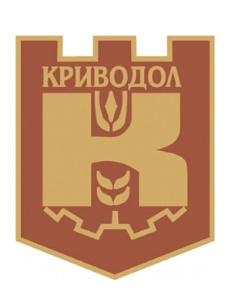 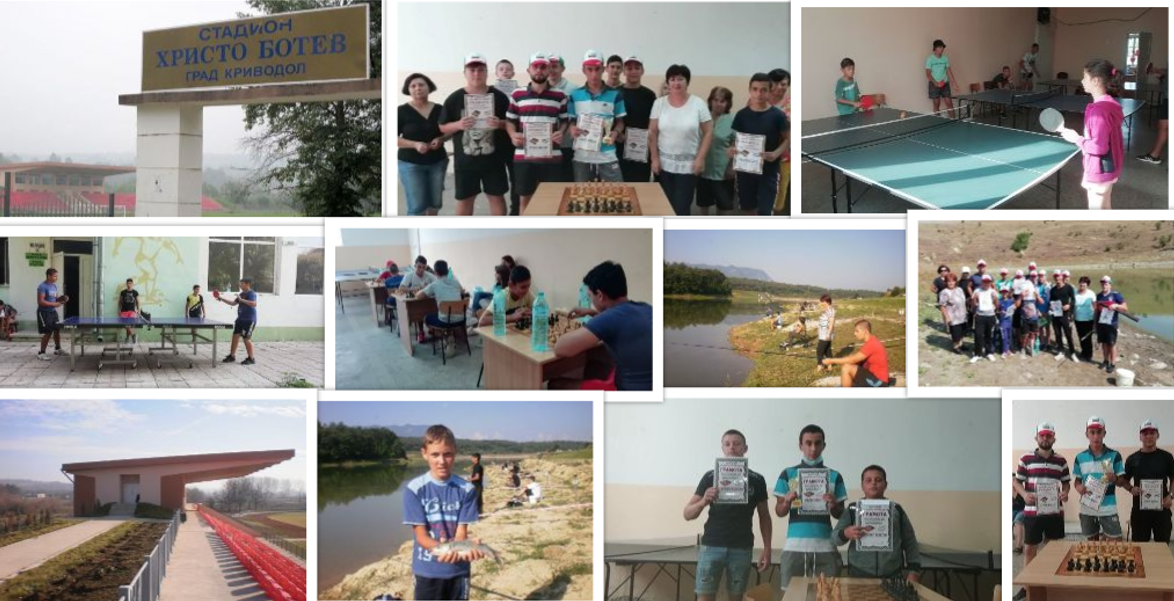 I. Oсновни положения. Анализ на съществуващата ситуация. Физическата култура  и спортът като цяло в съвременния свят са основни дейности с огромно влияние в развитието на човешкото общество. Съвременната система за физическо възпитание и спорт изисква ясна стратегия и цялостна концепция като неразделна част от социалната политика на държавата и обществото. Различните направления, които отразяват дейността по развитието на масовия спорт, спорта в училищата, спорта за високо спортно майсторство и състоянието на спортно-материалната база, са необходими и задължителни компоненти на икономическите и социални промени в съвременното общество. С настоящата програма ще се конкретизират дейностите и основните задачи на Общинска администрация за развитие на физическото възпитание и спорта в Община Криводол за периода 2022-2024 г. и ще се създадат  възможности за:системни занимания на гражданите с физически упражнения, спорт и социален туризъм; развитие на детско-юношеския спорт; увеличаване броя на хората, практикуващи физически упражнения, спорт и социален туризъм в своето ежедневие; утвърждаване на физическото възпитание и спорта като средство за здравословен начин на живот сред децата и младите хора; добра координация и взаимодействие между община, спортни клубове и други младежки организации; модернизиране и поддържане на спортната база;реновиране на спортните съоръжения.На територията на община Криводол има регистрирани един спортен  клуб в направление футбол  в гр. Криводол и един футболен отбор в с. Галатин.   В ОбУ„Св.св. Кирил и Методий” с. Краводер, в извънкласните форми,  има отбор по шахмат. В  ОУ„Васил Левски” с. Ракево е сформиран отбор по тенис на маса. Децата тренират и участват в турнири, организирани на местно  регионално и национално ниво. В Клуба на МКБППМН - Криводол децата свободно упражняват игра на тенис и шахмат без треньори, а комисията ежегодно през лятната ваканция организира турнири на местно ниво за желаещите да участват.   В град Криводол спортните съоръжения включват:Стадион „Христо Ботев“ - общинска собственост, открит през 2012 г., с футболно игрище, на което се провеждат футболни тренировки и  общински турнири, и  писта за лекоатлетически тренировки и състезания, с прилежащи зали за волейбол и баскетбол, тенис на маса и шахмат;Рали писта, на която се провеждат международни и национални  рали състезания.На територията на общината няма училище със спортни паралелки и подрастващите със спортни заложби се обучават и развиват в спортното  училище в град  Враца. 	Добрата  МТБ /материално-техническа база/ на  стадион „Христо Ботев” в град Криводол дава възможност за развиването на професионален спорт и за масово спортуване на жителите на града и общината. На територията на общината има футболни  игрища във всички  населени места, но не се използват поради влошена инфраструктура - липсва ограда,  прилежащите постройки се рушат или са разрушени. През последните десет години демографската характеристика сочи драстично намаляване на населението в общината. Това налага анализ на ситуацията по населени места и преценка за необходимостта от възобновяване  и подобряване състоянието на МТБ и спортните съоръжения, като определящ за рентабилното ползване ще е демографския принцип - населението да наброява  над 300 жители. От модернизиране и ремонт се нуждаят и училищните физкултурни салони и спортните площадки, за да отговарят на изискванията за безопасност при експлоатация.През последните години с проекти по ПУДООС, за масов спорт са изградени детски и спортни  площадки в  гр.Криводол и селата Краводер, Пудрия, Галатин, Лесура, Ракево, Баурене и фитнес на открито в гр. Криводол. За съжаление, поради недобросъвестност от страна на гражданите и занижен контрол, не навсякъде са годни за  употреба.Усилията на общинска администрация ще се насочат към създаване на спортни клубове, съобразно възможностите и нуждите на местната общност, за провеждането на редовни спортни прояви и привличане на младите хора за  активна спортна дейност. II. Основни приоритети                   1. Създаване на подходящи условия за спортуване сред подрастващите, утвърждаване на спорта в бита на хората, както и създаване на спортни занимания за инвалиди;        		2. Създаване на условия, разкриване и ресурсно осигуряване на спортните клубове, развиващи дейността си на територията на Община Криводол; 		3. Ремонтиране и възстановяване на спортно-материалната база, като се съобрази с необходимостта и броя на жителите по населените места от общината;		4. Участие по проекти и програми и разкриване на Фитнес  площадки на открито в по-малките населени места;		5.  Организиране  на дни  “Спортуваме заедно“, които ще включват маратон, футбол, тенис и шахмат турнири,  за привличане на гражданите за участие в масови спортни инициативи на общината и използване на спортни съоръжения и обекти - общинска собственост.       		III. Основна цел и задачи	Основна цел е  създаване на необходимите организационно-управленски и материално-технически предпоставки за решаване проблемите на физическата култура и спорта. За изпълнението на тази цел, необходимите принципни подходи следва да бъдат: Осъществяване на необходимата координация, синхрон и оперативно взаимодействие между общинските институции от една страна и специализираните спортни организации – спортните сдружения и клубове от друга;Изработване на тематична програма за състезания и турнири, която да се превърне в основен двигател на спорта в училищата;Обединяване усилията на Български спортни  федерации, общината  и спортни клубове за съвместна реконструкция и модернизация за съществуващите спортни обекти и съоръжения в населените места от община Криводол;Увеличаване на планираните средства в общинския бюджет за експлоатация на спортните съоръжения, вкл. спортните бази в училищата;IV. Обхват на програмата IV.1. Физическо възпитание и спорт за всичкиПриоритетни задачи в тази област са: Създаване на условия, предимно за децата и младежите като част от местната общност, за провеждането на активен двигателен режим и здравословен начин на живот; Създаване на условия и възможности за организирано или самостоятелно спортуване и практикуване  за всички възрастови групи от местната общност . За реализиране на тези задачи, усилията трябва да се насочат към: Провеждане на състезания, организирани съвместно със спортните клубове и училища по различни видове спорт, с цел ангажиране на младото поколение със системно занимание с физически упражнения;Да се предостави свободен достъп до общинските спортни съоръжения;Спортния клуб в Криводол да подпомага организацията и провеждането на общински прояви в различните видове спорт; Регламентиране на реда за рационалното използване на общинската спортна база.IV. 2. Физическо възпитание и спорт в училищатаФизическото възпитание и спорта в училищата имат водеща роля за развитието на децата и младите хора  при изграждането на двигателни умения и навици у тях, както и утвърждаването на здравословен начин на живот. Спортът е основно средство за превенция срещу негативните явления – употреба на алкохол и тютюнопушене, наркомания и редица други социални деформации. Спортът в училищата е доказал своята ефективност при провеждането на начална спортна подготовка на широк кръг от ученици и дава възможност за осъществяване на селекцията за талантливите деца и развитието им в  спортните клубове. Спортните състезания, организирани и провеждани в училищата, са основа на началната спортна подготовка. Необходимо е: да се изготви  Общински проект за развитието на масовия спорт в основните и средно училище в Община Криводол, като превенция срещу негативните уклони на съвременната цивилизация /наркомания, престъпност, алкохолизъм, хазарт/;  провеждане на спортни и туристически мероприятия, съгласно спортните календари на всяко училище; организиране и провеждане на общински турнири, първенства  по футбол, волейбол, баскетбол, шахмат, тенис и др., като е задължително участието на отбори от всички общински училища.IV.3. Физическо възпитание и спорт за хора с увреждания и в неравностойно положениеОсновна задача  в това направление е осигуряването на оптимални условия и предпоставки за практикуване на физически упражнения, спорт и социален туризъм от лицата със специфични потребности, с цел подобряване качеството на техния живот и социалната им интеграция, както и възможността за изява и постигане на спортни резултати. Особено място трябва да се отдели за работата с деца в неравностойно социално положение, като се обхване по-голяма част от тях. Основни  дейности, които ще спомогнат за това са: Създаване на спортни клубове и приобщаване на деца от социално слаби семейства и от малцинствени групи за активно занимание със спорт;Стимулиране на деца с увреждания и в неравностойно социално положение, чрез организиране на турнири по различните видове спорт. IV.4. Детски и юношески спорт Насърчаване за спортуване, формиране на физическа култура и любов към спорта става още в най-ранна предучилищна възраст. Обща задача на институции и семейство е децата със спортни заложби да бъдат стимулирани и подкрепяни, за да се развият и изградят като талантливи спортисти в  традиционните спортове - футбол, волейбол, баскетбол, лека атлетика, тенис и шахмат. Това изисква разработване на план за действие , който да отговори на развитието на спорта, програма свързана с подбора на таланти с възможности за призови класирания в първенствата и състезанията. Необходимо е : Разкриване на клубове по  волейбол, баскетбол, лека  атлетика, шахмат и тенис за подготвяне на талантливи спортисти с показатели за развитие, и постигане на резултати в периода 2022 – 2024 г.; Създаване на по-добри условия за подготовка на добрите спортисти към целогодишен непрекъснат тренировъчен процес, за достигане режима на тренировъчните натоварвания до равнището на националните стандарти за съответната възраст; Обосновано и обективно разработване на целевите задачи на  тренировъчния процес, което ще определи и стратегията на подготовката на спортистите в различните цикли на тренировъчна и състезателна дейност и управлението на спортната им форма пред отговорни състезания и първенства;Въвеждане на договорна система с треньори и състезатели за обезпечаване на финансирането на подготовката и конкретизиране на резултатите, които трябва да се постигнат през различните години на цикъла 2022-2024 г. IV.5. Спорт за високи постижения Високото равнище на съвременния спорт и изключителната конкуренция изискват адекватна система за подготовка на нашите най-добри спортисти и нейното привеждане в съответствие с тенденциите на развитие на съвременния световен спорт, както и с настъпилите икономически и социални промени у нас. За стимулиране и по-добро представяне на криводолските спортисти на национални и международни турнири и постигане на високи спортни успехи, Общинска администрация си поставя следните приоритетни задачи:Изработване на ясни критерии по отношение на финансовото подпомагане на спортната дейност от бюджета на Община Криводол; Осигуряване на подходящи условия и оказване на съдействие при провеждане на спортни прояви, включени в спортния календар на съответната федерация;3.  Подпомагане дейността на спортните клубове, като се даде приоритет на спортове, доказали се и показващи добри класирания. 4. Осъществяване на пряк контрол върху дейността на спортните клубове, касаещ ползване на спортни бази, разходване и осчетоводяване на средствата от общинския бюджет. V. Материално-техническо осигуряванеСъстоянието  и подържането  на спортна материална база е от основно значение  за  развитието на  физкултурата и спорта.  МТБ на стадион „Христо Ботев” в Криводол, предоставя  добри условия за тренировъчен и състезателен процес, чрез осигуряване на средства от общинският бюджет за нейната експлоатация, ремонт, реконструкция и модернизация. Основни задачи пред Община Криводол по отношение на спортно-материалната база - общинска собственост са: 1. Осигуряване на оптимално функциониране и ползване по предназначение на съществуващите спортните обекти и свързаните с тях обслужващи и спомагателни дейности; 2. Осъществяване на ефективен контрол от общинска администрация  върху условията за безопасност, на която трябва да отговарят съоръженията за детски и спортни площадки; 3. Предоставяне на спортните обекти за ефективно провеждане на учебно- тренировъчна и състезателна дейност. Изработване на механизми за координация между спортните клубове на територията на общината, с цел по-пълноценно ползване на спортните обекти; 4. Рекламиране на спортни обекти /Стадион „Христо Ботев”- Криводол/ от общинска администрация, с цел представяне на възможностите, които те предлагат за привличане на чужди отбори или организиране на състезания от национален мащаб; 	5. Участие по програми и проекти, обединяване на усилията на Министерство на младежта  и  спорта, Българските спортни федерации, Община Криводол и съществуващите спортните клубове за реконструкция и модернизация на съществуващите спортни обекти и стадиони на територията на общината; 	6. Реконструкция на спортните обекти, за да бъде улеснено ползването им от хора с трайни или частични увреждания; 	7. Участие по програми и проекти за  реновиране на материално-техническата база за спортни занимания в училищата.VI. Финансиране Програмата за физическо възпитание и спорт в Община Криводол 2022-2024 е насочена към изпълнение на дейности, свързани с бъдещето на  подрастващите и младите хора в общината и не би постигнала поставените цели и задачи, без да е финансово обезпечена. Ето защо трябва да се предвиди в общинските бюджети за следващите години по-висок размер на средствата за физическо възпитание и спорт: 	1. От общински бюджет - за  разкриване и подпомагане дейността на спортните  сдружения, за финансиране на специални програми, насочени към подобряване здравето и физическата дееспособност на населението и преди всичко на децата и младежта; 	2. От национални и международни програми, финансиращи проекти в областта на спорта; 	3. От участие в проекти и програми на Министерството на  младежта и спорта и Агенция за хора с увреждания;	4. От спонсорство и дарения; 	5. От собствени приходи на организациите.VII. Информационно осигуряванеВ съвременното общество средствата за масова информация имат решаваща роля за обучението и възпитанието на младите и формирането на обществените нагласи. Реализирането на информационната политика в областта на физическото възпитание и спорта изисква рационално използване на съвременните възможности на средствата за масова информация – регионални, електронни и печатни издания, радио, телевизия, Интернет. В рамките на информационното осигуряване в областта на физическото възпитание и спорта, е необходимо: 1. Използване на различни източници за информиране и възпитаване на местната общност, в частност подрастващите и  младежите, за  необходимостта, предимствата и ползата от заниманията с физически упражнения и спорт; 2. Информиране на местната общност за провеждането на спортни турнири и състезания и за постигнатите успехи  на спортисти и отбори; 3. Използване на информационните ресурси за новостите в спорта, като част от превенцията за противообществените прояви на малолетни и непълнолетни  и  борбата със зависимостите при подрастващите. VIII. ИЗПЪЛНЕНИЕ И КОНТРОЛ НА ПРОГРАМАТА 1. Програмата се приема и при необходимост променя с решение на ОбС – Криводол. 2. Изпълнението на Програмата се осигурява от Общинска администрация във взаимодействие с учебните и извънучилищните педагогически заведения, спортни и туристически сдружения, организации и клубове, граждански сдружения и други институции. Изпълнението на настоящата програма изисква наличието на развито гражданско общество. Това означава, че усилията на държавата и общината не са достатъчни. Необходима е активна позиция и по‐голяма инициативност от страна на отделните граждани, на спортните организации и на всички учебни и детски заведения на територията на общината, и  поощряване на спортните организации при организиране на състезания и тренировъчен процес за деца и младежи със специални потребности, в това число деца, лишени от родителски грижи и деца в риск. IX. ОЧАКВАНИ РЕЗУЛТАТИ 1. Предизвикване интерес и създаване на мотивация в учениците, младежите и гражданите на общината за практикуване на физически упражнения и спорт. 2. Подобряване на физическата дееспособност на учениците, разнообразяване и осмисляне на свободното им време, като противодействие на негативни явления в обществото. 3. Мотивиране на спортните специалисти и треньорите в спортните клубове и пълноценното им включване за реализиране на програмата. 4. Ефективно стопанисване и модернизиране на спортната база в общината. 5. Подобряване координацията и взаимодействието между партньорите, ангажирани с реализацията на програмата. Предложената Програма има отворен характер и дава възможност за изменения и допълнения, с цел усъвършенстване на физическото възпитание, спорта и социалния туризъм в Община Криводол.Програмата за физическо възпитание и спорт в Община Криводол  2022/2024  е отворена и подлежи на допълване. Настоящата програма е приета с Решение № 296/31.03.2022 г. на Общински съвет  - Криводол.